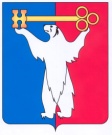 АДМИНИСТРАЦИЯ ГОРОДА НОРИЛЬСКАКРАСНОЯРСКОГО КРАЯПОСТАНОВЛЕНИЕ06.07.2020	г. Норильск	     № 337О внесении изменений в постановление Администрации города Норильска 
от 19.08.2019 № 366В целях приведения отдельных правовых актов Администрации города Норильска в соответствие с требованиями действующего законодательства,ПОСТАНОВЛЯЮ:1.	Внести в Порядок предоставления гранта в форме субсидий, предоставляемого на конкурсной основе социально ориентированным некоммерческим организациям, в целях оказания поддержки для осуществления ими видов деятельности, предусмотренных статьей 31.1 Федерального закона 
от 12.01.1996 № 7-ФЗ «О некоммерческих организациях», решением Норильского городского Совета депутатов от 20.05.2014 № 17/4-368 «Об утверждении Положения о поддержке социально ориентированных некоммерческих организаций органами местного самоуправления муниципального образования город Норильск», утвержденный постановлением Администрации города Норильска от 19.08.2019 № 366 (далее – Порядок), следующие изменения: 1.1. Пункт 2.2 Порядка изложить в следующей редакции:«2.2. Организатор не позднее чем за 60 календарных дней до даты проведения конкурсного отбора подготавливает проект распоряжения Администрации города Норильска, издаваемого Главой города Норильска, которым определяются (утверждаются):».1.2. Подпункты 3, 4 пункта 2.2.4 Порядка изложить в следующей редакции:«3) срок публикации итогов конкурсного отбора, и информация об участниках конкурсного отбора;«4) перечень направлений социальных проектов конкурсного отбора;».1.3. Пункт 2.2.6 изложить в следующей редакции:«2.2.6. Положение об Экспертном совете по организации и проведению конкурсного отбора для проведения оценки и экспертизы социальных проектов (далее - Экспертный совет).».1.4. Дополнить Порядок пунктом 2.2.7 следующего содержания:«2.2.7. Состав Экспертного совета.».1.5. Подпункт «и» пункта 2.4 Порядка изложить в следующей редакции:«и) СОНКО и СОНКО-ИОПУ не должна находиться в процессе ликвидации, реорганизации, в отношении нее не введена процедура банкротства, деятельность СОНКО и СОНКО-ИОПУ не должна быть приостановлена в порядке, предусмотренном законодательством Российской Федерации.».1.6. Абзац десятый пункта 2.5 изложить в следующей редакции:«Все копии документов должны быть заверены печатью и подписью руководителя СОНКО (СОНКО-ИОПУ) или уполномоченным руководителем СОНКО (СОНКО-ИОПУ) лицом.».1.7. Дополнить Порядок пунктом 2.12 следующего содержания:«2.12. Информация о результатах конкурсного отбора, размерах предоставляемых грантов, сумме баллов, полученных в результате оценки Экспертного совета согласно пунктам 2.9 – 2.11 настоящего Порядка, а также информация об участниках конкурсного отбора размещается на официальном сайте муниципального образования город Норильск www.norilsk-city.ru в сроки, указанные в распоряжении Администрации города Норильска, издаваемом Главой города Норильска, в соответствии с пунктом 2.2 настоящего Порядка.».1.8. Абзац третий пункта 4.1 Порядка изложить в следующей редакции:«Все копии документов должны быть заверены печатью и подписью руководителя СОНКО (СОНКО-ИОПУ) или уполномоченным руководителем СОНКО (СОНКО-ИОПУ) лицом.»2. Опубликовать настоящее постановление в газете «Заполярная правда» и разместить его на официальном сайте муниципального образования город Норильск.Глава города Норильска							             Р.В. Ахметчин